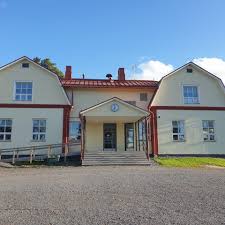 ASEMAN KOULUN OPETUSSUUNNITELMAPäivitetty 4/2024LUKU 1 PAIKALLINEN OPSKasvatus- ja opetustyön päämäärät  Aseman koulun tavoitteena on tarjota monipuolista yleissivistävää kasvatusta ja opetusta. Päämääränä on, että oppilaasta kehittyy vastuuntuntoinen, rehellinen, ajatteleva, itsetunnoltaan terve, yhteistyökykyinen, toiset huomioon ottava oppilas. Hänellä on jatko-opiskelua varten riittävät tiedolliset, taidolliset ja sosiaaliset valmiudet. Tavoitteena on myös, että oppilas oppii arvostamaan muiden sekä uskonnollista että etnistä taustaa ja hänestä kasvaa suvaitsevainen.  Koulussa pyritään luomaan turvallinen, myönteinen ja innostava kasvuympäristö, jossa lapsi voi oppia elämässä tärkeitä taitoja. Tärkeimpiä koulun arvoja ovat rehellisyys, oikeudenmukaisuus, työrauhan antaminen kaikille, hyvät tavat sekä elinympäristön ja elämän kunnioittaminen. Kaikilla oppilaiden kanssa tekemisissä olevilla aikuisilla on vastuu ohjata oppilasta tavoitteiden mukaiseen käyttäytymiseen.  Järjestyssäännöt Seinäjoen perusopetuksen järjestyssäännöt turvallisuuden, viihtyisyyden ja opiskelun esteettömänsujumisen varmistamiseksi:1. Hyvä käytösOppilaan tulee osallistua opetukseen, ellei hänelle ole myönnetty vapautusta koulutyöstä. Oppilaantulee noudattaa opetuksen järjestämisen aikatauluja. Oppilaan tulee saapua oppitunneilletäsmällisesti tarvittavat työvälineet mukanaan ja hänen on suoritettava tehtävänsä tunnollisesti.Oppilaan on käyttäydyttävä asiallisesti: muita kiusaamatta ja syrjimättä sekä toimittava siten, etteihän vaaranna muiden oppilaiden, kouluyhteisön tai opiskeluympäristön turvallisuutta tai terveyttä.Toisesta henkilöstä otettua valokuvaa tai videota ei saa julkaista ilman hänen lupaansa internetissä, sosiaalisessa mediassa tai muussa julkisessa paikassa, eikä koulussa saa kuvata kiusaamis- tai muussa vastaavassa toista vahingoittavassa tarkoituksessa. Oppilastöihin ei myöskään saa kopioida tekstiä tai kuvia luvatta lähdettä ilmaisematta. Pukeutumisen tulee olla asiallista ja tarkoituksenmukaista.2. Oleskelu koulun alueellaOppilaiden tulee viettää välitunnit niille koulussa määritellyillä paikoilla. He eivät saa poistua koulunalueelta koulupäivän aikana ilman opetukseen liittyvää tai muuta perusteltua syytä. Koulun aluemääritellään koulukohtaisesti.3. Siisteydestä ja ympäristöstä huolehtiminenOppilaan tulee pitää kouluympäristö siistinä ja viihtyisänä. Koulun omaisuutta ja oppimateriaaleja on käsiteltävä huolellisesti. Oppilaan tulee huolehtia omista tavaroistaan ja oppikirjoistaan, eikä toisten omaisuuteen saa koskea luvatta. Jos oppilas likaa tai saattaa epäjärjestykseen koulun omaisuutta on hän velvollinen puhdistamaan, järjestämään tai korvaamaan aiheuttamansa vahingon.4. TurvallisuusOppilaan on koulussa toimittava siten, ettei hän vaaranna muiden oppilaiden, kouluyhteisön taiopiskeluympäristön turvallisuutta tai terveyttä. Turvallisuuteen liittyvästä viasta tai puutteesta onilmoitettava välittömästi koulun henkilökuntaan kuuluvalle.Järjestyssäännöt, § 77Polkupyörät, mopot ja muut oppilaiden kulkuneuvot on säilytettävä koulupäivän aikana niillemerkityillä paikoilla. Lumipallojen tms. heittely on kielletty.5. Tietokoneen, matkapuhelinten ja muiden mobiililaitteiden käyttöTietokoneiden, matkapuhelinten ja muiden mobiililaitteiden, internetin ja koulun tietoverkon käyttötapahtuu opettajan ohjeistusta noudattaen. Matkapuhelimen käyttö ilman opettajan lupaa onkielletty oppituntien tai muun opetussuunnitelman mukaisen opetuksen aikana opetustahäiritsevänä.6. Päihteet ja vaaralliset esineetKouluun ei saa tuoda eikä koulupäivän aikana saa pitää hallussa lailla kiellettyjä, vaarallisia taiomaisuuden vahingoittamiseen tarkoitettuja esineitä tai aineita. Tämä koskee muun muassaalkoholia, tupakkalain tarkoittamia tupakkatuotteita, huumausainelain tarkoittamia huumausaineitatai vaarallisia esineitä.7. KurinpitoOpetusta häiritsevälle, muuten koulun järjestystä rikkovalle tai vilpillisesti menetelleelle oppilaallevoidaan määrätä kasvatuksellisia tai kurinpidollisia toimia, joista määrätään perusopetuslaissa.Opettajalla ja rehtorilla on oikeus tarkastaa opiskelijan tavarat ja ottaa tarvittaessa häiritsevät taivaaralliset esineet ja aineet haltuunsa perusopetuslain § 36 mukaisesti.Rehtorilla ja opettajalla on velvollisuus ilmoittaa tietoonsa tulleesta koulussa tai koulumatkallatapahtuneesta häirinnästä, kiusaamisesta tai väkivallasta niihin syyllistyneen ja niiden kohteenaolevan oppilaan huoltajalle tai muulle lailliselle edustajalle.Aseman koulu tekee yhteistyötä seuraavien yhteisöjen kanssa:  Aseman koulun vanhempainyhdistys Veturit ry.  Veturit ry:n tarkoitus on edistää oppilaiden vanhempien ja koulun välistä yhteistoimintaa. Yhdistys tuo esiin vanhempien kannanottoja koulua ja kasvatusta koskevissa kysymyksissä. Yhdistys kerää varoja oppilaiden virkistystoimintaan esimerkiksi järjestämällä myyjäisiä ja tuotemyyntiä.  Asemanseudun Kehittämisyhdistys AsKy ry. www.ylistaroas.net/asky-ry Liikkuva koulu www.liikkuvakoulu.fi  Liikkuvan koulun tavoitteena on aktiivisempi ja viihtyisämpi koulupäivä. Ylistaron kirjasto/Seinäjoen kaupunginkirjasto - maakuntakirjasto http://kirjasto.seinajoki.fi/  Pohjanmaan Liikunta ja Urheilu (PLU) www.plu.fi/  Seinäjoen seurakunta/Ylistaron kappeliseurakunta http://www.seinajoenseurakunta.fi/ylistaro  Aamunavaukset, kirkkokäynnit, vierailut Mannerheimin Lastentensuojeluliitto www.mll.fi/paikallisyhdistykset/ylistaro 4H-yhdistys Ylistaro http://seinajoki.4h.fi/kerhot/ylistaro/ Lions-club Ylistaro http://e-clubhouse.org/sites/ylistaro/ Etelä-Pohjanmaan pelastuslaitos/Ylistarohttp://www2.seinajoki.fi/pelastuslaitos/paloasemat/ylistaron_paloasema.html  Asemanseudun historiapiiri ASEMAN KOULUN TUNTIJAKO  Aseman koulun tuntijako perustuu valtioneuvoston asetukseen ja maakunnalliseen tuntijakoon.  Aseman koulun painotustunnit Ensimmäisen ja toisen luokan painotustunnit käytetään kaupunkikohtaisen linjauksen mukaisesti A1-kieleen. Taide- ja taitoaineiden painotustunti luokilla 4-6 käytetään koulumme linjauksen mukaisesti liikuntaan. Liikunnan painotustuntien tavoitteet ja sisällöt: Liikunnan opetuksen tärkein tehtävä on vaikuttaa oppilaiden hyvinvointiin tukemalla fyysistä, psyykkistä ja sosiaalista toimintakykyä ja myönteistä suhtautumista omaan kehoon. Liikunnan opetuksen tulee antaa oppilaille hyviä kokemuksia omasta kehosta. Myönteisten kokemusten kautta tavoitteena olisi tukea oppilaiden liikunnallista elämäntapaa. Tavoitteena on myös syventää oppilaan liikunnan osaamista. Liikunnan painotustunnin sisällöt koostuvat motoristen perustaitojen opettelusta sekä erilaisten pelien, viitepelien ja leikkien harjoittelusta. Motoriset perustaidot toimivat pohjana kaikelle liikkumiselle, pelaamiselle ja lajitaidoille. Näiden taitojen nousujohteinen hallinta siirtyy luontevasti hyvään pelien, leikkien ja viitepelien hallintaan. Motoristen perustaitojen harjoittelua voidaan perustella sekä liikuntaharrastuksen jatkuvuuden että lajitaitojen oppimisen kannalta. ja vierittämällä. Yhtenä selkeänä päämääränä hyvin opituilla motorisilla perustaidoilla ovat hyvät lajitaidot. Motoriset perustaidot kehittyvät kohti lajitaitoja havainto-, ratkaisunteko- ja liikehallintataitojen kautta. Erilaiset pelit, leikit sekä viitepelit ovat toimintamuotoja, joiden avulla opitaan havaitsemaan asioita, tekemään päätöksiä ja toimimaan näiden havaintojen ja päätösten mukaisesti. Erilaiset pelit, leikit ja viitepelit muodostavatkin tärkeän osan liikunnan painotustunnin kokonaisuutta.   Arviointi sisältyy oppiaineen arviointiin. Sitä ei tarvitse erikseen kirjata. LUKU 2 ASEMAN KOULUN ARVOTAseman koulun arvopohja on muotoutunut yhteistyössä koulun henkilökunnan, oppilaiden, vanhempainyhdistyksen sekä huoltajien kanssa.   Aseman koulun viisi tärkeintä arvoa ovat rehellisyys, oikeudenmukaisuus, työrauhan antaminen kaikille, hyvät tavat sekä elinympäristön ja elämän kunnioittaminen.  Kaikilla oppilaiden kanssa tekemisissä olevilla aikuisilla on vastuu ohjata oppilasta tavoitteiden mukaiseen käyttäytymiseen.  Koulun arvojen ja oppimiskäsityksen toteutumisen seuranta ja arviointi  Aseman koulussa on mahdollista järjestää sopivin väliajoin uusi arvokysely huoltajille ja henkilöstölle.  Henkilökunta arvioi lukuvuoden tavoitteiden ja sitä kautta myös koulun omien arvojen ja oppimiskäsityksen toteutumista vuosittain lukuvuoden arviointiraportin yhteydessä.  Koulumme osallistuu myös vuosittaisiin perusopetuksen arviointijärjestelmän kyselyihin. Näistä saadaan tietoa oppilaiden kouluviihtyvyydestä ja hyvinvoinnista sekä mahdollisista muutostarpeista. Myös muita mahdollisia lukuvuoden aikana tehtävien kyselyiden tuloksia hyödynnetään sopivaksi katsotuilla tavoilla.  Yhteisöllinen oppilashuoltoryhmä arvioi lukuvuoden eri tavoitteiden toteutumista kokoontumisissaan.  Koulun edustaja osallistuu säännöllisesti kuukausittain kokoontuvan vanhempainyhdistys Veturit ry:n kokoontumisiin, mikä omalta osaltaan mahdollista jatkuvan vuoropuhelun ja kasvatuskumppanuuden kotien ja koulun kanssa.  LUKU 3 LAAJA-ALAISUUS ASEMAN KOULUSSA  Aseman koulun laaja-alaisen osaamisen painotusalue on itsestä huolehtiminen ja arjen taidot (L3).   Laaja-alaisessa osaamisessa painotamme itsestä huolehtimista ja arjen taitojen hallintaa. Näitä taitoja harjoitellaan läpi kouluvuoden esimerkiksi kiinnittämällä huomiota  säänmukaiseen pukeutumiseen hyviin tapoihin hygieniasta huolehtimiseen ajankäytön suunnitteluun  vastuulliseen kotitehtävistä huolehtimiseen itsetuntemuksen kehittämiseen  Näiden painotusten tavoitteet ovat yksilöllisiä, mutta toteutus kaikille yhteistä. Toteutumista seurataan päivittäin koko alakoulun ajan esimerkiksi päivittäisen palautteen sekä itsearvioinnin avulla. Opettajat rohkaisevat oppilaita luottamaan itseensä ja näkemyksiinsä sekä ottamaan vastuuta oppimisympäristöstään. Oppilaita ohjataan itsenäiseen työskentelyyn ja vastuullisiin valintoihin eri tilanteissa. Tavoite on, että oppilas pystyisi luomaan realistisen minäkuvan itsestään ja tunnistaa samalla omia henkilökohtaisia vahvuuksiaan, joita hän voi sitten myöhemmin käyttää tulevaisuuden valinnoissaan. Vastuu omasta oppimisesta kasvaa koko ajan iän myötä. Tässä korostuu itsearvioinnin merkitys.  Oppimisessa pyritään siihen, että oppilas pystyy itse hankkimaan tietoa sekä tietyssä vaiheessa soveltamaan ja arvioimaan sitä. Hän tekee informaatiosta oman tulkintansa ja luo näin oman konstruktionsa aikaisempien tietojensa ja kokemustensa pohjalta. Opittu asia rakentuu oppilaan aiempien kokemusten ymmärtämiselle, tiedostamiselle ja arvioinnille. Tiedon määrän kasvu edellyttää opetuksen irrallisen aineksen kytkemistä osaksi suurempia opetuskokonaisuuksia Aseman koulussa pyritään mahdollisuuksien mukaan runsaasti hyödyntämään ympäröivää luontoa ja ulkoliikuntamahdollisuuksia opetussuunnitelman mukaisessa opetuksessa. Liikunnan lisäksi luontoa voidaan hyödyntää erityisesti ympäristö- ja luonnontiedossa, biologiassa ja kuvataiteessa.  Yrittäjämäinen toimintatapa ja osallisuus  Aseman koulun yrittäjyyskasvatuksen tavoitteena on auttaa oppilasta hahmottamaan yhteiskuntaa eri toimijoiden näkökulmista ja kehittää osallistumisessa tarvittavia valmiuksia sekä luoda pohjaa yrittäjämäisille toimintatavoille. Koulun oppimiskulttuurin ja toimintatapojen tulee tukea oppilaan kehittymistä omatoimiseksi, aloitteelliseksi, päämäärätietoiseksi, yhteistyökykyiseksi ja osallistuvaksi kansalaiseksi sekä tukea oppilasta muodostamaan realistinen kuva omista vaikutusmahdollisuuksistaan.   Aseman koulun yrittäjyyskäytänteitä: - kummioppilastoiminta - oppilaskuntatoiminta - ruokailutoimikuntatoiminta - järjestäjän tehtävät sekä muut vastuualueet - myyntitempaukset yhteistyössä vanhempainyhdistyksen kanssa, myyjäiset  - joulujuhlan sekä muiden mahdollisten juhlien järjestelykokonaisuus (valmistelu,    esiintyminen, tarjoilu, esim. arpajaiset yhdessä vanhempaintoimikunnan kanssa) - yritysvierailut lähialueen yrityksiin - kirjastovierailut luokittain Seinäjoen ja Ylistaron kirjastoihin - 5-6-luokan luokkalehti (tekeminen, painatus, jakelu) - 6-luokkalaisten järjestämä disco koululla  - siivouspäivä, keväällä ja/tai syksyllä  - oppilaiden toimiminen keittiössä avustajina ja leipureina (jouluruoka, pitsapäivä)keväällä  - oppilaiden tekemät kyselyt ja esitykset muille luokille - Yrityskylä 5-6 lk LUKU 4 YHTENÄISEN PERUSOPETUKSEN TOIMINTAKULTTUURI Aseman koulun toimintakulttuuri Aseman koulun päämääränä on tarjota oppilaille monipuolista yleissivistävää kasvatusta ja opetusta, jonka tavoitteena on vastuuntuntoinen, rehellinen, ajatteleva, itsetunnoltaan terve, yhteistyökykyinen, toiset huomioon ottava oppilas. Hänellä on jatko-opiskelua varten riittävät tiedolliset, taidolliset ja sosiaaliset valmiudet.  Aseman koulun arvokeskustelu on käyty oppilaiden, henkilökunnan, sekä vanhempaintoimikunnan kanssa. Lisäksi jo aiemmin on toteutettu arvokysely oppilaiden huoltajille. Vanhempainilloissa on keskusteltu koulun kasvatus- ja opetustavoitteista sekä järjestyssäännöistä.  Aseman koulun viideksi tärkeimmäksi arvoksi nousivat rehellisyys, oikeudenmukaisuus, työrauhan antaminen kaikille, hyvät tavat sekä elinympäristön ja elämän kunnioittaminen.  Kaikilla oppilaiden kanssa tekemisissä olevilla aikuisilla on vastuu ohjata oppilasta tavoitteiden mukaiseen käyttäytymiseen.  Opetuksessa käytetään eri työtapoja ja oppimisympäristöjä. Työskentelyä pyritään viemään myös ulos luokkahuoneesta hyödyntäen koulun lähiympäristöä, lähialueen palveluja sekä eri yhteistyötahoja (tarkemmin luvussa 1). Koulussa henkilökunta tekee yhteistyötä keskenään hyödyntäen jokaisen omia vahvuuksia. Yhdessä tekeminen edistää oppilaiden vuorovaikutus- ja yhteistyötaitoja, kuten esimerkiksi kummioppilastoiminta. Monialaiset oppimiskokonaisuudet  Monialaisten oppimiskokonaisuuksien aiheissa huomioidaan paikallisuus, ajankohtaisuus ja yhteiskunnallisuus. Aiheiden valinnassa huomioidaan myös oppilaiden kiinnostuksen kohteita. Oppilaiden ideoita kerätään yhteistyössä oppilaskunnan kanssa. Aseman koulussa jokaisen oppilaan opintoihin sisältyy vähintään yksi monialainen oppimiskokonaisuus lukuvuoden aikana. Monialaisen oppimiskokonaisuuden laajuus vastaa oppilaan viikkotuntimäärä. Monialaiset oppimiskokonaisuudet suunnitellaan ja toteutetaan luokka-asteittain, luokkarajat ylittäen tai koulun yhteisenä teemana. Suunnittelussa ja toteutuksessa huomioidaan opettajien ja ohjaajien vahvuuksia sekä osallistetaan oppilaita. Monialaisten oppimiskokonaisuuksien tavoitteena on eheyttää opetusta ja ylittää oppiainerajoja. Monialainen oppimiskokonaisuus auttaa oppilasta hahmottamaan asioita kokonaisuuksina ja näkemään eri aineissa opiskeltujen asioiden yhteydet toisiinsa. Eheyttämällä syntyy laaja-alaista osaamista. Oppiminen on oppilaiden kokemusmaailmaan kuuluvaa ja toiminnallista. Kaikki oppiaineet ovat vuorollaan mukana oppimiskokonaisuuksien toteutumisessa. Opettajat tekevät yhteistyötä ja käyttävät yhteistä aikaa monialaisten oppimiskokonaisuuksien suunnitteluun ja toteuttamiseen.   Aiheina voivat olla myös lukuvuoden teema, koulua ympäröivä luonto, yrittäjämainen toiminta, juhlavuodet ja koulun omat juhlat. LUKU 5 KOULUTYÖN JÄRJESTÄMINENOppilaiden kuuleminen, osallisuus ja vastuu omasta toiminnasta Koulun tehtävä on ohjata oppilasta kantamaan vastuuta koulutyöstään. Vastuullinen oppilas tulee ajoissa kouluun ja huolehtii koulutehtävistään. Hän noudattaa yhdessä laadittuja sääntöjä, kunnioittaa oppilastovereitaan ja koulun aikuisia, sekä arvostaa omaa ja toisen työtä. Koulu tiedottaa luokan ja oppilaan opiskelusta ja edistymisestä. Tieto välittyy arviointikeskusteluissa, vanhempainilloissa ja –tapaamisissa sekä opettajilta tulevin viestein. Oppilas arvioi omaa opiskeluaan myös itse eri itsearviointimenetelmin.  Arviointikeskusteluissa (luokat 1.-4.) ovat mukana oppilas, huoltaja sekä opettaja. Oppilaalla on oikeus turvalliseen ja rauhalliseen oppimisympäristöön. Koulussamme on yhteiset järjestyssäännöt. Luokkien säännöt täsmentävät järjestyssääntöjä ja ne laaditaan yhteistyössä oppilaiden kanssa. Sääntöjen rikkomisesta sovitaan seuraukset. Ristiriitatilanteet selvitetään tuoreeltaan kaikkia osapuolia kuunnellen. Koulussa järjestetään juhlia ja projekteja, joiden suunnitteluun ja toteutukseen oppilaat osallistuvat. Oppilaskunnassa oppilaat pääsevät vaikuttamaan koulun yhteisen toiminnan ja oppimisympäristön suunnitteluun ja kehittämiseen.  Järjestyssäännöt ja kurinpidolliset keinot Aseman koulussa noudatetaan Seinäjoen kaupungin peruskoulujen järjestyssääntöjä. Järjestyssääntöihin on tehty joitakin koulukohtaisia täsmennyksiä (liite 1). Luokissa voidaan lisäksi yhteisesti sopia toimintaohjeista, jotka helpottavat koulutyötä ja työrauhaa.  Sääntöjen rikkomuksista käydään oppilaan ja opettajan välillä kasvatuskeskustelu, jonka avulla oppilaalle annetaan mahdollisuus korjata toimintaansa ja oppia virheistään. Mikäli huono käytös jatkuu, ilmoittaa opettaja siitä kotiin (epäasiallinen käytös, opetuksen häirintä, kotitehtävien tekemättä jättäminen). Seuraamuksina näistä voi olla rehtorin puhuttelu, siirtäminen toiseen tilaan, jälki-istunto tai läksyjen tekeminen koulun jälkeen. Jos oppilas tämänkin jälkeen jatkaa järjestyssääntöjen rikkomista tai muuta epäasiallista käyttäytymistä voi rehtori antaa oppilaalle kurinpitotoimena kirjallisen varoituksen. Kirjallisen varoituksen jälkeen viimeinen kurinpitokeino on määräaikainen erottaminen.  Mikäli oppilaan rikkomus on vakava, voidaan edellä kuvatusta ojentamis- ja kurinpitotoimenpiteiden järjestyksestä poiketa.  Kiusaamistilanteissa Aseman koulussa toimitaan seuraavasti:  1. Kun kiusaamista on tapahtunut, opettaja ottaa kiusatun ja kiusaajan(t) neuvotteluun. Neuvottelun tarkoituksena on saada kiusaaminen loppumaan välittömästi ja oppilaat tajuamaan tehneensä väärin. Opettaja pyrkii saamaan osapuolet tekemään sovinnon.  2. Jos kiusaaminen jatkuu tai toistuu, opettaja ottaa yhteyden molempien osapuolten kotiin. Kiusaajat määrätään kasvatuskeskusteluun, mikäli tilanne ei selviä yhteydenoton jälkeen. 3. Jos kiusaaminen jatkuu vielä näidenkin toimenpiteiden jälkeen, koululla järjestetään opettajan johdolla yhteinen tilaisuus, jossa ovat mukana molemmat osapuolet huoltajineen. Myös rehtori ja koulukuraattori osallistuvat tarvittaessa asian käsittelyyn.  Asiaa käsitellään tarvittaessa myös oppilashuoltoryhmässä, johon vanhemmilla on mahdollisuus tulla mukaan. Tärkeintä on, että tieto kulkee kodin ja koulun välillä, ja että kiusaaminen saadaan loppumaan.  Vapaa-aikana, koulumatkoilla ja sosiaalisessa mediassa tapahtuvaa kiusaamista selvitellään yhteistyössä kodin ja koulun kesken. Vanhempien tulee valvoa esimerkiksi lastensa sosiaalisen median käyttöä. Koulumme osallistuu Seinäjoen kaupungissa tehtäviin kyselyihin. Niistä saadut tulokset ohjaavat kehittämään hyvinvointia ja kouluviihtyvyyttä. Tukioppilastoiminta Tukioppilastoiminta on koulullamme kummioppilastoimintaa. 5-6-luokkalaiset toimivat 1-2-luokkalaisten kummeina ja auttavat eri tilanteissa. Välillä tehdään yhteisiä projekteja, sekä esim. askarrellaan, leikitään tai luetaan yhdessä.  Oppilaskuntatoiminta  
Koulun oppilaskunta valitaan oppilasäänestyksen perusteella. Jäseniä valitaan äänimääristä riippuen lukuvuosittain 6-10. Oppilaskuntaan valitaan jäseniä vähintään seuraavasti: 1 oppilas 3. luokalta 1 oppilas 4. luokalta 2 oppilasta 5. luokalta 2 oppilasta 6. luokalta sekä 1 henkilökuntajäsen Oppilaskunta kokoontuu lukuvuoden aikana muutamia kertoja. Oppilaskunta toimi linkkinä oppilaiden ja henkilökunnan välillä tuoden esiin aloitteita ja toivomuksia. Oppilaskunta  myös erilaisia tapahtumia.  Oppilaskunta voi myös tehdä ehdotuksia vanhempainyhdistykselle sekä muille tahoille koulun toimintaan liittyen. Oppilaskunnan jäsenet voivat myös lukuvuoden mittaan osallistua vanhempainyhdistyksen kokoontumisiin mikäli se katsotaan asialistan mukaan tarkoituksenmukaiseksi. Kodin ja koulun yhteistyö Kodin ja koulun välinen yhteistyö on jatkuvaa. Pääsääntöisesti viestintä kodin ja koulun välillä tapahtuu Wilma-järjestelmän välityksellä. Kotien kanssa pidetään tarvittaessa yhteyttä myös puhelimitse, henkilökohtaisin tapaamisin tai sähköpostitse. Lisäksi järjestetään koulun yhteinen vanhempainilta, arviointikeskustelut sekä vanhempaintapaamisia. Syyslukukauden alussa koteihin jaetaan syystiedote. Vanhemmat ovat tervetulleita mukaan koulun eri tapahtumiin, esimerkiksi syysvaellukselle sekä teemapäivien viettoon. Vanhempainyhdistys Veturit toimii koulullamme aktiivisesti kokoontuen keskimäärin kerran kuukaudessa.  Muu vapaaehtoistoiminta Aseman koulun oppilaat toteuttavat koululla sekä lähialueella mm. Nälkäpäiväkeräyksen. Yhdysluokkaopetus Aseman koulu on alakoulu, jossa on lukuvuodesta 2024-2025 alkaen kaksi opetusryhmää: 1-3 lk ja 4-6 lk. Luokkajako saattaa vaihdella vuosittain oppilasmäärästä riippuen. Musiikin opetus sekä osa yhteisistä tapahtumista pidetään kylätalolla.  Kerhotoiminta Kerhojen järjestämisen mahdollistaa vuosittain koululle myönnettävä kerhoresurssi. Aseman koululla  järjestetään kerhoja annettujen resurssien puitteissa.  Välituntitoiminta Välitunnit vietetään koulun alueella valvotusti. Oppilaita kannustetaan liikkumaan välitunneilla joko ohjatusti tai omatoimisesti joka säällä Liikkuva koulu-teemamme mukaan. Koulussamme käytössä oleva pitkä liikuntavälitunti tarjoaa tähän hyvät mahdollisuudet. Koulumatkat ja kuljetukset Oppilaita kannustetaan kulkemaan koulumatkansa pyöräillen tai kävellen. Kuljetusoppilaille järjestetään koulukuljetukset kaupungin ohjesääntöjen mukaan. Koulun oppilaista noin puolet on kuljetusoppilaita.  Kouluruokailu 
 Tavoitteena on viihtyisä ja hyviä tapoja noudattava ruokailu. Ruokailu tapahtuu ruokasalissa luokittain porrastetusti.  Opettajat valvovat oppilaiden käyttäytymistä ruokailun aikana. Oppilaita kannustetaan maistamaan kaikkia tarjolla olevia ruokia, välttämään ruokajätettä ja olemaan kiitollisia ruuasta. Opettaja ohjaa oppilaita hyviin ruokailutapoihin ja samalla viihtyisään ruokailuhetkeen. Koulussamme toimii ruokatoimikunta, jonka tarkoituksena on kehittää kouluruokailua. Koulu voi myös järjestää yhteistyössä keittiöhenkilökunnan kanssa teemapäiviä liittyen esim. terveelliseen ruokakulttuuriin, hyviin ruokailutapoihin tai ruokalan viihtyisyyteen.  Koulun päivänavaukset  Yhteinen päivänavaus pidetään viikoittain. Päivänavauksia pitävät opettajat, oppilaat tai vierailevat tahot. Seurakunnan edustajat pitävät päivänavauksen joka toinen viikko. Päivänavaukset tukevat oppilaiden oppimista, monipuolista kehitystä ja hyvinvointia. Koululla käy vieraita eri uskontokunnista.  Juhlat  Koulun joulujuhla on perinteinen ja koko kylän odotettu yhteinen, vuosittainen tapahtuma. Muut tärkeimmät juhlat kirjataan koulun lukuvuosisuunnitelmaan. Retket, opintokäynnit ja leirikoulut Opintokäyntejä lähiympäristöön, kuten kirjastoon, museoihin, teatteriin ja eri yrityksiin tehdään mahdollisuuksien mukaan. Keväällä tehdään luokka/opintoretki kauemmas. Retket toteutetaan yhteistyössä vanhempainyhdistys Veturit ry:n kanssa. Oppilaat osallistuvat monipuolisesti retkien rahankeruuseen yrittäjämäisen toimintatavan tavoitteiden mukaisesti.  Koulun vuosisuunnitelmaan kirjataan tarkempi suunnitelma lukuvuosittaisista retki/vierailukohteista.  LUKU 6 OPPIMISEN ARVIOINTIArvioinnilla pyritään ohjaamaan ja kannustamaan oppilaan opiskelua sekä kehittämään oppilaan edellytyksiä itsearviointiin. Oppilaan oppimista, työskentelyä ja käyttäytymistä arvioidaan monipuolisesti erilaisten arviointikäytänteiden avulla. Käytössä ovat mm. eri luokkatasoille suunnitellut itsearviointilomakkeet. Oppilas on aktiivinen toimija, jonka uteliaisuutta ja oppimisen iloa tuetaan arvioinnilla. Erilaiset oppijat otetaan huomioon ja huolehditaan siitä, ettei edistymisen ja osaamisen osoittamiselle ole esteitä.  Arviointi perustuu tavoitteisiin, jolloin oppilaille määritellään oppimisen tavoitteet. Tällöin oppimista tarkastellaan suhteessa tavoitteisiin vertaamatta yhtä oppilasta toiseen. Arviointia kehitetään ja täydennetään  jatkuvasti oppiaineen, oppimiskokonaisuuden ja oppilaiden tarpeiden mukaan. Kaikki oppilasta opettavat opettajat tekevät arvioinnissa yhteistyötä. Huoltajia tiedotetaan säännöllisesti arvioinnin perusteista.Arviointimuodot vuosiluokittain LUKU 7 OPPIMISEN JA KOULUNKÄYNNIN TUKIOppimisen ja koulunkäynnin tukiOppilaat ovat yksilöitä myös oppimisessaan, heidän valmiutensa ovat erilaiset ja heidän kehityksensä etenee eri tahtiin. Laadukas opetus sekä mahdollisuus saada ohjausta ja tukea oppimiseen ja koulunkäyntiin kaikkina työpäivinä on jokaisen oppilaan oikeus. Koulutyössä tulee ottaa huomioon jokaisen oppilaan yksilölliset edellytykset ja tarpeet. Oppilaan tukeminen on osa kaikkea kasvatusta, opetusta ja ohjausta. Koulujen toimintatapoja ja - kulttuuria tulee kehittää niin, että oppilaiden erilaisuus voidaan kohdata mahdollisimman hyvin. Opettajalla on vastuu opetusryhmän ja sen jokaisen oppilaan erilaisten lähtökohtien ja tarpeiden huomioonottamisesta opetuksessa. Erityistä huomiota tulee kiinnittää oppilaan oppimisen valmiuksiin ja hänen mahdollisuuksiinsa ottaa vähitellen vastuuta omasta opiskelustaan ja sen suunnittelusta, tavoitteiden asettamisesta ja toteuttamisesta. Käytettävien opetusmenetelmien tulee ohjata myös oppilaan itsearviointitaitojen kehittymistä.  Oppilaan tarvitseman tuen tarpeen arviointi ja tarvittavan tuen tarjoaminen kuuluvat opettajan työhön ja kaikkiin opetus- ja kasvatustilanteisiin. Oppilaan saaman tuen tulee olla joustavaa, pitkäjänteisesti suunniteltua ja tuen tarpeen mukaan muuttuvaa. Tukimuotoja käytetään sekä yksittäin että yhdessä toisiaan täydentävinä. Tukea annetaan niin kauan ja sen tasoisena kuin se on tarpeellista. Jotta lapsi saisi oppimiseen ja koulunkäyntiin tarvitsemansa tuen, hänelle tarjotaan yleistä, tehostettua tai erityistä tukea. Yleinen tukiYleisen tuen tavoitteena on auttaa oppilasta oppimisessa ja koulunkäynnissä heti, kun tuen tarve huomataan.  Yleistä tukea antaa pääsääntöisesti lapsen oma opettaja, usein yhteistyössä laaja-alaisen erityisopettajan kanssa.  Yleisen tuen muotoja ovat mm. toimintaohjeiden selkiyttäminen, tehtävien eriyttäminen, henkilökohtaisen ohjaamisen lisääminen, oppilashuollon tuki, kodin ja koulun yhteistyön lisääminen, tukiopetus ja osa-aikainen erityisopetus.    Yleisen tuen keinoin pystytään auttamaan niitä lapsia, joilla on tarvetta lievään tai tilapäiseen tukeen.Tehostettu tukiJos yleisen tuen keinot eivät riitä, oppilaalle aletaan antaa tehostettua tukea, joka on yleistä tukea säännöllisempää, voimakkaampaa ja yksilöllisempää.  Tehostettua tukea antamalla pyritään ehkäisemään oppilaan vaikeuksien kasvamista ja kasautumista.  Tehostettu tuki voidaan aloittaa sen jälkeen, kun hänen tilanteestaan on tehty pedagoginen arvio.  Pedagogisen arvion laatii opettaja omien havaintojensa ja oppilaan vanhempien kanssa käymiensä keskustelujen perusteella.Kasvun ja oppimisen tuen ryhmä tutustuu pedagogiseen arvioon ja tekee päätöksen tehostetun tuen aloittamisesta.  Tehostettua tukea saavalle oppilaalle laaditaan oppimissuunnitelma yhteistyössä opettajan ja huoltajan kanssa.  Halutessaan oppilaskin voi olla suunnittelussa mukana.  Myös muita asiantuntijoita voidaan pyytää mukaan oppimissuunnitelman laadintaan.Tehostetun tuen vaiheessa oppiaineiden oppimääriä ei voida yksilöllistää, vaan oppilas opiskelee yleisen opetussuunnitelman tavoitteilla.  Tässä vaiheessa erityisen keskeisiä tukimuotoja ovat mm. oppimisen yksilöllinen ohjaus, osa-aikainen erityisopetus, joustavien oppilasryhmien käyttö sekä kodin ja tarvittaessa myös oppilashuollon kanssa tehtävä yhteistyö.Opettaja seuraa tehostetun tuen riittävyyttä oppilaan oppimisen, kasvun ja kehityksen suhteen.  Myös oppilashuoltoryhmä seuraa, kuinka tehostettua tukea saavat oppilaat pärjäävät.  Jos tehostetun tuen tarve vähenee, lapsen opetusta voidaan jatkaa yleisen tuen keinoin.  Jos taas tehostettu tuki osoittautuu riittämättömäksi, oppilaan tilanteesta laaditaan pedagoginen selvitys.Erityinen tukiErityisen tuen tarve todetaan pedagogisessa selvityksessä, jonka opettaja tekee silloin, kun tehostettu tuki ei ole ollut oppilaalle riittävä.  Pedagoginen selvitys käsitellään  kasvun ja oppimisen tuen ryhmässä, oppilasta ja hänen huoltajaansa kuullaan, minkä jälkeen erityisopetuksen rehtori tekee erityisen tuen antamista koskevan päätöksen.  Erityisen tuen tavoitteena on tarjota oppilaalle kokonaisvaltaista ja suunnitelmallista tukea niin, että hän voi suorittaa oppivelvollisuutensa.  Tuen tässä vaiheessa oppilaalle laaditaan henkilökohtainen opetuksen järjestämistä koskeva suunnitelma (HOJKS), mikä mahdollistaa myös opiskeltavan aineen oppimäärän yksilöllistämisen.  Erityisen tuen piiriin kuuluvat myös ne oppilaat, joilla on pidennetty oppivelvollisuus. LUKU 8 OPISKELUHUOLTOAseman koulun oppilashuoltosuunnitelmasta löytyvät oppilashuollon toimintaperiaatteet, vastuualueet sekä aikataulutus.Oppilashuoltosuunnitelma päivitetään vuosittain.LUKU 9 KIELET JA KULTTUURITKoulu tukee lasten kulttuurillista taustaa mahdollisuuksien mukaan noudattaen valtakunnallista-, maakunnallista- ja kaupunkikohtaista ohjeistusta.LUKU 10 KAKSIKIELINEN OPETUSAseman koululla ei ole kaksikielistä opetusta.LUKU 11 MUU PERUSOPETUSAseman koululla ei ole koulukohtaisia täydennyksiä lukuun 11.LUKU 12 VALINNAISUUSTAIDE- JA TAITOAINEIDEN VALINNAISET ASEMAN  KOULUSSATaide- ja taitoaineiden valinnaiset tunnit (T&T VAL) tunnit sidotaan 4.-6. luokilla liikuntaan. Sisältö ja tavoitteet näkyvät luvussa 1.
 VALINNAISET AINEET (VAL) Valinnaiset aineet (VAL) ovat oppilaiden todellista valintaa vuosiluokilla 4, 5 ja 6. Valinnaiset oppikokonaisuudet ovat Aseman koulussa oppilaiden valintojen perusteella lukukauden tai lukuvuoden  mittaisia. Näin oppilaalle saadaan vähintään kaksi erilaista valinnaiskokonaisuutta lukuvuoden aikana. Valinnaisten aineiden tunti on ns. "palkkitunti", jolloin 4. 5. ja 6. luokkien oppilaat jakaantuvat ryhmiin luokkatasoista riippumatta.  Valinnaiset aineet (VAL) suunnitellaan  joustavasti koulun vahvuuksien ja resurssien mukaan; tällöin opettajat saavat tuoda tähän mukaan omaa erityisosaamista. Ainakin yhden tarjotun valinnaisen aineen tulee tukea yrittäjämäistä toimintatapaa. Valinnaisaineen luonne voi vaikuttaa siihen, miten valinnainen aine aikataulullisesti toteutetaan; esim. kaksoistuntina lukujärjestyksen niin salliessa. Aseman koulun valinnaisista aineista tehdään lukuvuosittain oma suunnitelma. Liitteeseen kirjataan tarjolla olevat valinnaiset aineet:  opintojen nimilaajuus tavoitteet sisällöt arviointioppimisympäristöihin ja työtapoihin liittyvät erityispiirteet vuosiluokat, joilla valinnaista ainetta tarjotaan. Valinnaiset aineet arvioidaan hyväksytty/ hylätty.Aine 1 2 3 4 5 6 YHT  AI 7 7 5 5 4 4 32 A1 (en)  1 1 2 2 3 2 11 B1 (ru) 2 2 MA 3 3 4 4 4 3 21 Ympäristö- ja luonnontieteet YM 2 2 2 2 3 3 14 BI/GE 0 FY/KE 0 TT 0 UE 1 1 1 2 1 1 7 HY (yhteiskuntaoppi) 1 1 5 HI 1 2 3 Taide- ja taitoaineet  MU 1 1 1 1 1 1 6 KU 1 1 2 1 1 1 7 KS 2 2 2 2 2 2 12 LI 2 2 3 3 3 3 16 Valinnaiset aineet (VAL) 1 1 1 3 A2* 2 2 2 6 B2* 0 TUNTEJA YHTEENSÄ 20 20 22 24 25 25 136 Vuosiluokka Arviointimuodot 1.luokka itsearviointi  väliarviointi: arviointikeskustelu oppilas-huoltajat-opettaja toteutetaan marras-tammikuussa, viikkoon viisi mennessä maakunnassa yhtenäinen lomake  keskustelussa mukana olevia kuullaan opettaja toimii kirjaajana lukuvuosiarviointi: sanallinen  arvioidaan vähintään äidinkieli ja kirjallisuus, matematiikka, käyttäytyminen (erillinen liite) ja työskentelytaidot monialainen oppimiskokonaisuus huomioidaan arvioinnissa 2. luokka itsearviointi  väliarviointi / arviointi nivelkohdassa: arviointikeskustelu oppilas-huoltajat-opettaja, toteutetaan kevätlukukaudella viikkoon 12 mennessä  maakunnassa yhtenäinen lomake  kaikkia keskustelussa mukana olevia kuullaan opettaja toimii kirjaajana lukuvuosiarviointi: sanallinen arvioidaan vähintään äidinkieli ja kirjallisuus, matematiikka, käyttäytyminen (erillinen liite) ja työskentelytaidot monialainen oppimiskokonaisuus huomioidaan arvioinnissa 3. luokka itsearviointi  väliarviointi: arviointikeskustelu oppilas-huoltaja-opettaja toteutetaan marras-tammikuussa, viikkoon viisi mennessä maakunnassa yhtenäinen lomake  kaikkia keskustelussa mukana olevia kuullaan opettaja toimii kirjaajana lukuvuosiarviointi: sanallinen  arvioidaan vähintään äidinkieli ja kirjallisuus, matematiikka, A1-kieli, käyttäytyminen (erillinen liite) ja työskentelytaidot monialainen oppimiskokonaisuus huomioidaan arvioinnissa 4. luokka itsearviointi väliarviointi: arviointikeskustelu oppilas-huoltajat-opettaja toteutetaan marras-tammikuussa, viikkoon viisi mennessä maakunnassa yhtenäinen lomake  kaikkia keskustelussa mukana olevia kuullaan opettaja toimii kirjaajana lukuvuosiarviointi: numeerinen, jota voidaan täydentää sanallisesti arvioidaan vähintään äidinkieli ja kirjallisuus, matematiikka,  
A1-kieli ja käyttäytyminen työskentelytaidot arvioidaan oppiaineiden yhteydessä taide- ja taitoaineet voidaan arvioida numeerisesti ja/tai sanallisesti valinnaiset aineet arvioidaan hyväksytty/hylätty monialainen oppimiskokonaisuus huomioidaan arvioinnissa 5. luokka itsearviointi väliarviointi: : numeerinen, jota voidaan täydentää sanallisesti maakunnassa yhtenäinen lomake  kaikkia keskustelussa mukana olevia kuullaan opettaja toimii kirjaajana lukuvuosiarviointi: numeerinen, jota voidaan täydentää sanallisesti arvioidaan vähintään äidinkieli ja kirjallisuus, matematiikka, A1-kieli, A2-kieli ja käyttäytyminen työskentelytaidot arvioidaan oppiaineiden yhteydessä taide- ja taitoaineet voidaan arvioida numeerisesti ja/tai sanallisesti valinnaiset aineet arvioidaan hyväksytty/hylätty monialainen oppimiskokonaisuus huomioidaan arvioinnissa 6. luokka itsearviointi väliarviointi: numeerinen, jota voidaan täydentää sanallisesti arvioidaan kaikki oppiaineet, joista taide- ja taitoaineet voidaan arvioida sanallisesti arvioidaan käyttäytyminen valinnaiset aineet arvioidaan hyväksytty/hylätty arviointi nivelkohdassa: opettaja antaa oppilaalle palautetta ja tiedottaa huoltajaa oppimisen edistymisestä riittävän ajoissa ennen lukuvuoden päättymistä nivelkohdan arviointitiedot liitetään osaksi opetuksen järjestäjän käyttämää siirtolomaketta lukuvuosiarviointi: numeerinen, jota voidaan täydentää sanallisesti opetussuunnitelman perusteiden arviointikriteerien mukaisesti  
(arvosana 8) arvioidaan kaikki oppiaineet, joista taide- ja taitoaineet  
voidaan arvioida sanallisesti arvioidaan käyttäytyminen valinnaiset aineet arvioidaan hyväksytty/hylätty monialainen oppimiskokonaisuus huomioidaan arvioinnissa 